Adviesraad Sociaal Domein Molenlanden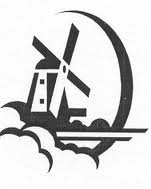 		Secretariaat: 	Ada den Ouden					M: 06 23 25 42 90					E: ada.denouden@jouwgemeente.nlBeknopt verslag van de vergadering d.d. 1 maart 2021Aanwezig:	Casper van den Berg, Aart Bogerd, Peter van den Bosch, Catharien Bot, Wilma Brand, Frans Hakkesteeg, Magda Heijboer, Margreet Hoeijenbos, Jan Simons, Eli Vonk en Marja de VriesGasten:	Sylvia Bouwmeester, aspirant-lid 	Menno Keller, beleidsmedewerker gemeente MolenlandenAfwezig:	Paul Wols, aspirant-lidAanvang:	19:30 uurOpening	Margreet opent de vergadering en heet iedereen van harte welkom. In het bijzonder Sylvia Bouwmeester als aspirant lid van de raad. Ook Menno wordt welkom geheten.	Margreet stelt voor een kort voorstelrondje te houden.	Daarna krijgt Menno het woord.	Menno deelt mee de twee door de raad gezonden brieven te hebben doorgezonden naar de wethouder.	Besloten is afscheid te nemen van MEE en Vivenz. De samenwerking verloopt stroef voor wat betreft de moederorganisatie op afstand. De onafhankelijke cliëntondersteuning van MEE blijft gehandhaafd.	Op dit moment worden twee opties onderzocht: medewerkers in dienst nemen bij de gemeente of de oprichting van een Stichting Sociaal Team Molenlanden. Desgevraagd wordt geantwoord dat het 15 medewerkers betreft of wel 9 fte en € 900.000,--, terwijl dit 1 januari 2022 moet ingaan.	Sylvia informeert of de medewerkers akkoord gaan met een eventuele overname en hoe de kwaliteit en de deskundigheidsbevordering gewaarborgd is.	Catharien pleit voor een warme overdracht. 	Deze maand verschijnt de Geldkrant in het kader van ‘Samen tegen armoede’.	Er komt een beleidsplan ‘Inburgering’. Menno zegt toe nog terug te komen op het onderwerp ‘laaggeletterdheid’.	Menno deelt nog mee dat 3 weken geleden de moeder van Arnold onverwacht is overleden.	Margreet bedankt Menno voor zijn inbreng, waarna Menno de vergadering verlaat.	Mededelingen	Casper informeert naar de mail van Anouk over cliëntenparticipatie. Frans heeft overleg met Anouk en zal de mail van Anouk doorsturen naar de regio.	Overeengekomen wordt de studiedag te plannen na de zomer, bijvoorbeeld eerste helft september. Uiteindelijk wordt de datum 2 september vastgelegd. De locatie is ‘de Spil’ in Bleskensgraaf óf als hier de verbouwingswerkzaamheden inmiddels zijn begonnen ‘de Til’ in Giessenburg. Te zijner tijd volgt een exacte uitnodiging.	Uitgaande stukken	De beide brieven aan de wethouder over ambtelijke ondersteuning en overlegmomenten met de wethouder worden voor kennisgeving aangenomen.	Ada deelt nog mee dat uitbreiding van de ambtelijke ondersteuning niet vanuit het team Facilitair Zaken kan plaatsvinden. Dit moet geregeld worden via het team Mens & Samenleving. Voorts deelt Ada mee officieel per 1 juli 2022 met pensioen te gaan. Omdat er nog ruim 800 verlofuren (plm. 22 weken) staan moet gerekend worden met februari 2022.Vaststellen agendaDe agenda wordt ongewijzigd vastgesteld.Vaststellen verslagen d.d. 10 december 2020 en 14 januari 2021Bij de vergadering van 10 december waren Caspar, Wilma en Marja afwezig.In het verslag van 14 januari punt 4 2e alinea 2e zin aanpassen “…… nog geen contact geweest….”.Bij punt 9, studiedag is de datum 8 april onjuist. Na wijziging worden beide verslagen vastgesteld.Preventieplan alcoholNiet besproken. Is een beetje te voorbarig van Anouk Groenen.Gesprek met wethouders Lizanne LanserIn het gesprek op woensdag 3 maart moet aan de orde worden gesteld:Wat gebeurt er met onze adviezen?Ambtelijke ondersteuning van de Adviesraad.Arbeidsmigranten.Structureel contact tussen wethouder en ASDM.Hoe wordt ASDM berokken bij de Participatiewet?Vragen om een lijstje met onderwerpen waarover de ASDM moet adviseren.6. 	Update van activiteiten vanuit het jaarplan	Geen bijzonderheden.7.	Verslag online training Peter, Marja en Wilma	Het verslag is met belangstelling gelezen. Inderdaad is de Adviesraad geen vertegenwoordiging van inwoners. Afgesproken wordt dat nieuwe leden zo snel mogelijk de training volgen van de Koepel.	Een bijeenkomst prikken onder voorbehoud. Gekozen wordt voor 20 mei van 10:30-14:30 uur. Deze bijeenkomst kan ook goed worden benut voor teambuilding. In de vergadering van 8 april bespreken wie wat voorbereid.8.	Voortgang project EenzaamheidEen bijeenkomst is gepland voor 9 maart. Op 24 maart vindt een regio-avond plaats, waaraan Frans, Casper en Peter deelnemen.RondvraagCatharien stelt voor ook de leden van de platforms de gelegenheid te bieden voor een introductietraining bij de KoepelOp de actielijst plaatsen de rol van de platforms, ook te bespreken op 20 mei.Aart deelt mee na acht jaar afscheid te nemen van de adviesraad. Hij zegt toe de vergaderingen tot en met juli te zullen bijwonen.Frans en Peter zullen het instellen van een ombudsfunctie voor het gehele sociaal domein dan wel een vertrouwenspersoon voor de cliëntenraad jeugd in het overleg met Anouk aan de orde stellen.SluitingNiets meer aan de orde zijnde, sluit Margreet de vergadering om 21:45 uur na eenieder bedankt te hebben voor zijn of haar inbreng.De volgende vergadering vindt plaats op donderdag 8 april om 13:00 uur via Teams. Aan deze vergadering zullen ook Menno Keller en Marlous Fieret deelnemen.Op een latere vergadering Machiel Krielaart uitnodigen.Verslag: Ada den OudenVastgesteld: 8 april 2021